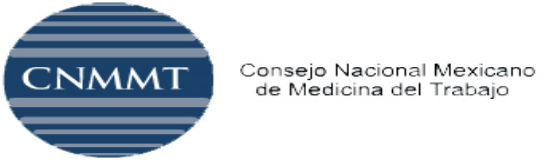                                  CARTA SOLICITUD DE CERTIFICACION                                              Ciudad de México, a ___ de _________ de _____Dr. Rodrigo Toral VillanuevaPresidente del  Consejo Nacional Mexicano de Medicina del  Trabajo A.CPresente:Por medio de la presente, solicitó a usted de la manera más atenta presentar el proceso de Certificación programado para los días ___ del mes ____ de ____ en la sede Ciudad de México ante el Consejo que usted preside.Motivo por el cual, envió mis documentos para la revisión por parte del Comité de Recepción y Evaluación de Documentos, con el fin de cumplir con los requisitos establecidos.Así mismo, en dado caso de aprobación del Proceso de Certificación solicitaría enviarme el Certificado a la siguiente dirección:Calle:Numero:Colonia:Delegación o Municipio:Estado:C.P.:Teléfono de Contacto:Correo Electrónico:Sin otro particular, quedo a sus órdenes para cualquier comentario al respecto.ATENTAMENTEDR.
